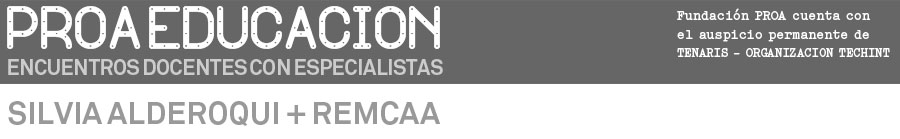 Enviar este formulario a visitas@proa.org Asunto: “Inscripción encuentro docente 19-11”Agenda:8:45 Acreditación9 a 13 hs. Encuentro (inicia puntual)Inscripción hasta el 16/11 o hasta completar la capacidad del auditorio.Cupos limitados.con los siguientes datos. Nombre:Apellido:
DNI:Es docente: Sí/NoInstitución/es en la/s que trabaja:Cargo:
Datos de contacto mail institucional: mail personal: Se enviará confirmación de la inscripción vía mail. 